Textos Escolares: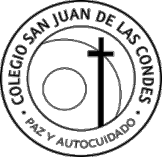 LISTA DE ÚTILES PRE KINDER 2024.1. Cuaderno de Matemáticas Entretenidas  Editorial Sopena.2. Cuaderno de Actividades Pre kinder: trazos, vocales, comprensión lectora. Editorial Sopena.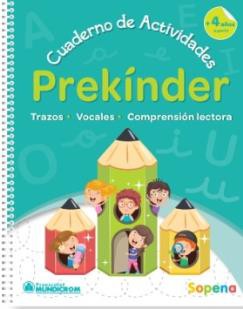 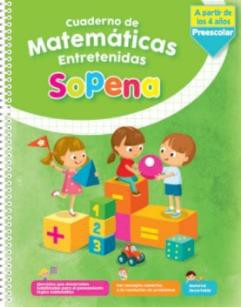 1 Archivador blanco tamaño carta.1 Cuaderno college de color rojo.1 Block de dibujo nro. 99 .1/8.1 Block de dibujo nro.99. ¼.1 Block de dibujo tamaño liceo.2 Blocks de cartulina española.1 Block de goma eva glitter no autoadhesiva.1 Block de goma eva lisa.2 Bolsas de pompones de tamaño mediano y pequeño.1 Cinta de embalaje transparente.2 Cajas de plastilina de 12 colores.1 Caja de lápices de cera de 12 colores.2 Cintas tipo masking tape de colores a elección (no blanco).1 Block de stickers autoadhesivos. 1 Pieza de cinta de género de 2 cm. de ancho.1 Pizarra blanca de 20x30 cm.1 Cola fría lavable Pritt de 225g.3 Barras de silicona.2 Paquetes de bolsas Ziploc de tamaño mediano y pequeño.2 Pelotas de plumavit que será solicitadas en Marzo.1 Material didáctico que será solicitado en Marzo.2 Frascos de témpera cuyos colores serán solicitados en Marzo.4 Plumones de pizarra: Negro-rojo-azul-verde.1 bolsa de ovillos de lana.    1 caja de  Lápices de colores (largos y gruesos). 1 Caja Lápices scriptos (12 colores largos y delgados)1 Caja de marcadores de 12 colores.1 Tijera de buena calidad punta roma.2 Pegamento en barra grande.2 Lápices grafito.Materiales de Aseo Anuales:1 Jabón líquido tipo repuesto (bolsa).1 Desinfectante de ambiente (tipo lysol o lysoform).10 Rollos de papel higiénico (tipo confort).10 Rollos de papel absorbente (tipo nova mega rollo).6 Cajas de pañuelos desechables.2 Paquetes de toallas húmedas desinfectantes (tipo clorox).2 Paquetes de toallas húmedas (de bebé).